फ़ा. केवि/वा.से.स्थ. रजोकरी/2020-21/ 		         Date:  23-02-2021Admission DetailsService Category wise Admission DetailsCast  Category wise Admission DetailsClass wise Admission DetailsSponsoring Agency Quota       PrincipalKV AFS RAJOKRI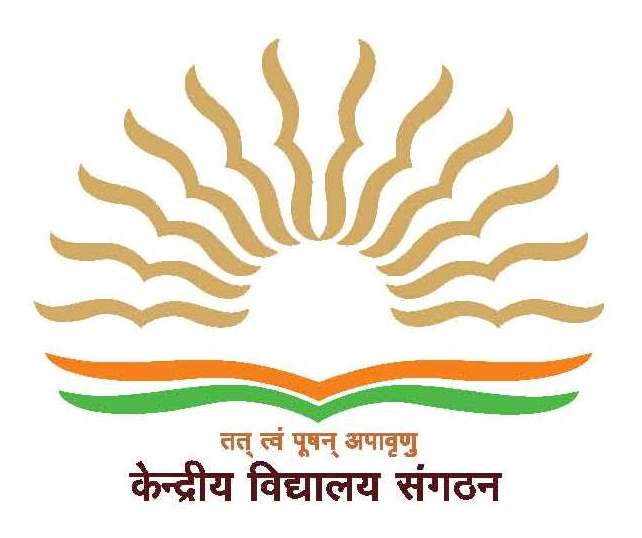 Ph:-011-25063341केंद्रीय विद्यालय/KENDRIYA VIDYALAYAवायु  सेना स्थल रजोकरी,/ AFS-RAJOKRI,नई दिल्ली-110038/ NEW DELHI-110038Web:www.kvrajokri.edu.inE-mail:kvrajokri@rediffmail.comTotal Admission162Fresh Admission152KV TC Admission10SAQ Admission19Chairman Quota02HRM Quota26RTE Admission20SGC Admission04DA Admission03Admission on Transfer09Admission on RO Permission (cat-5)01Category of parentsNo. of Admission181243142574Category of parentsNo. of AdmissionGeneral82OBC/CL04OBC/NC51SC22ST03ClassNo. of AdmissionClassNo. of Admission1st 947th 032nd 098th 113rd 049th 034th 0710th 005th 0211th 256th 0312th 01ClassNo. of AdmissionClassNo. of Admission1st 097th 012nd 038th 023rd 029th 004th 0010th NA5th 0111th NA6th 0112th NATotal class 1 = 9Total class 1 = 9Other then class 1 = 10Other then class 1 = 10